Comunicado - Abertura do Projeto Botânica (1º ao 5º ano) 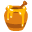 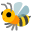 Prezadas famílias e responsáveis, Anualmente desenvolvemos com os estudantes o Projeto Botânica, que tem o objetivo de facilitar o processo de ensino e aprendizagem dos alunos, incentivando o interesse dos educandos pela botânica. Escolhemos as folhas, os frutos, as sementes, as plantas como temas principais e que desempenham um papel fundamental na vida do nosso planeta. Além de interdisciplinar com o Projeto Literário Superleitores e Superescritores, que traz como tema anual a Fauna e Flora Brasileira, os alunos irão conhecer os animais mais emblemáticos do nosso país e que são os protagonistas da Fauna, sendo assim, os estudantes poderão conhecer não só a grandeza e a diversidade natural do Brasil, mas também entender a importância da consciência ambiental ainda na infância e pensando nos Objetivos de Desenvolvimento Sustentável, da Agenda 2030. Logo, para propor uma aula diferenciada aos alunos e ampliar os conhecimentos sobre as abelhas, bem como iniciarmos o Projeto Botânica, que será mediado pela professora e bióloga Karinne Dantas, convimos o Apicultor Anselmo Carvalho, profissional que atua na criação e tratamento das abelhas, que irá detalhar a importância das abelhas para a humanidade, além de mostrar algumas espécies, detalhando a profissão, como as abelhas são criadas, como é feita a extração e confecção de produtos provenientes destes insetos, tais como o mel, o própolis, pólen desidratado, geleias, dentre outros. Contudo, aproveitamos a oportunidade para mencionar que a família que tiver interesse em adquirir algum produto diretamente do produtor, haverá uma pequena exposição de produtos, no pátio central, no momento da saída.Fraternalmente, Stefani Karoline – Coordenação Pedagógica Educação Infantil e Ensino Fundamental I.        